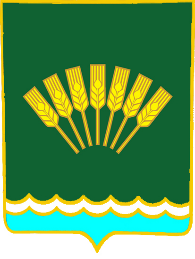 ҠAPAP                                                                                           ПОСТАНОВЛЕНИЕ03 июнь 2020 й                                              № 20                                 03 июня 2020 г.    О присвоении почтового адреса   жилому дому расположенному вО присвоении почтового адреса жилому дому расположенному в административных границах сельского поселенияОктябрьский сельсовет муниципального района Стерлитамакский район Республики Башкортостан                                                                     Руководствуясь статьями Федерального закона от 06.10.2003 г. № 131- ФЗ (в ред. от 28.12.2013г. № 443-ФЗ) «Об общих принципах организации местного самоуправления в Российской Федерации», а также в соответствии с Постановлением Правительства Российской Федерации от 19.11.2014 г. № 1221 «Об утверждении Правил присвоения, изменения и аннулирования адресов»,ПОСТАНОВЛЯЮ:1. Присвоить объекту адресации - жилой квартире, расположенной на земельном участке с кадастровым номером 02:44:180101:66, расположенному в административных границах сельского поселения Октябрьский сельсовет муниципального района Стерлитамакский район Республики Башкортостан присвоить почтовый адрес: «Российская Федерация Республика Башкортостан Стерлитамакский район Октябрьский сельсовет село Октябрьское  улица Ленина   дом 7 квартира 2».2. Зарегистрировать согласно действующего законодательства.                                                  Глава сельского поселенияОктябрьский сельсоветмуниципального района Стерлитамакский районРеспублики Башкортостан                                                          А.А. Нестеренко 